Pomoc psychologiczno – pedagogiczna, arteterapia. (Kamil i Piotrek )18.11.2020r. środaTemat: Wykonanie podstawki pod kubek z patyczków po lodach. Film instruktażowy.Dzień dobry!      Na dzisiejszych zajęciach chciałabym, żebyście zrobili podstawkę pod kubek z patyczków po lodach. Takie patyczki można czasami dostać w sklepach spożywczych. Obejrzyjcie poniższy film. Nas dotyczą minuty od początku do 1 min. i 41sek.Pozdrawiam Wszystkich i życzę miłej zabawy!!! https://www.youtube.com/watch?v=sW6SNd1Pzcc podstawka pod kubek- minuty filmu: 0.00-1.41.Przykładowe zdjęcia podstawek: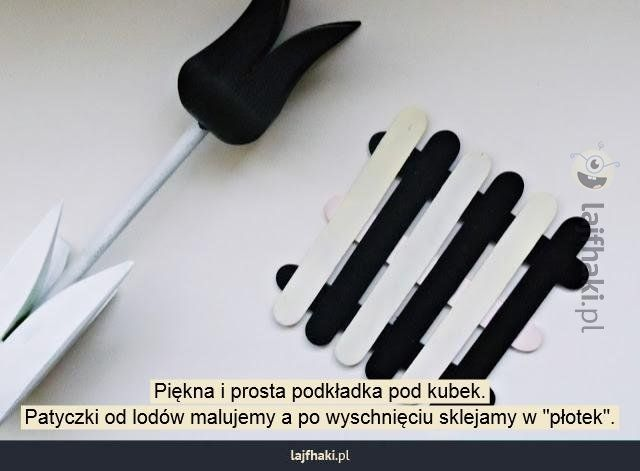 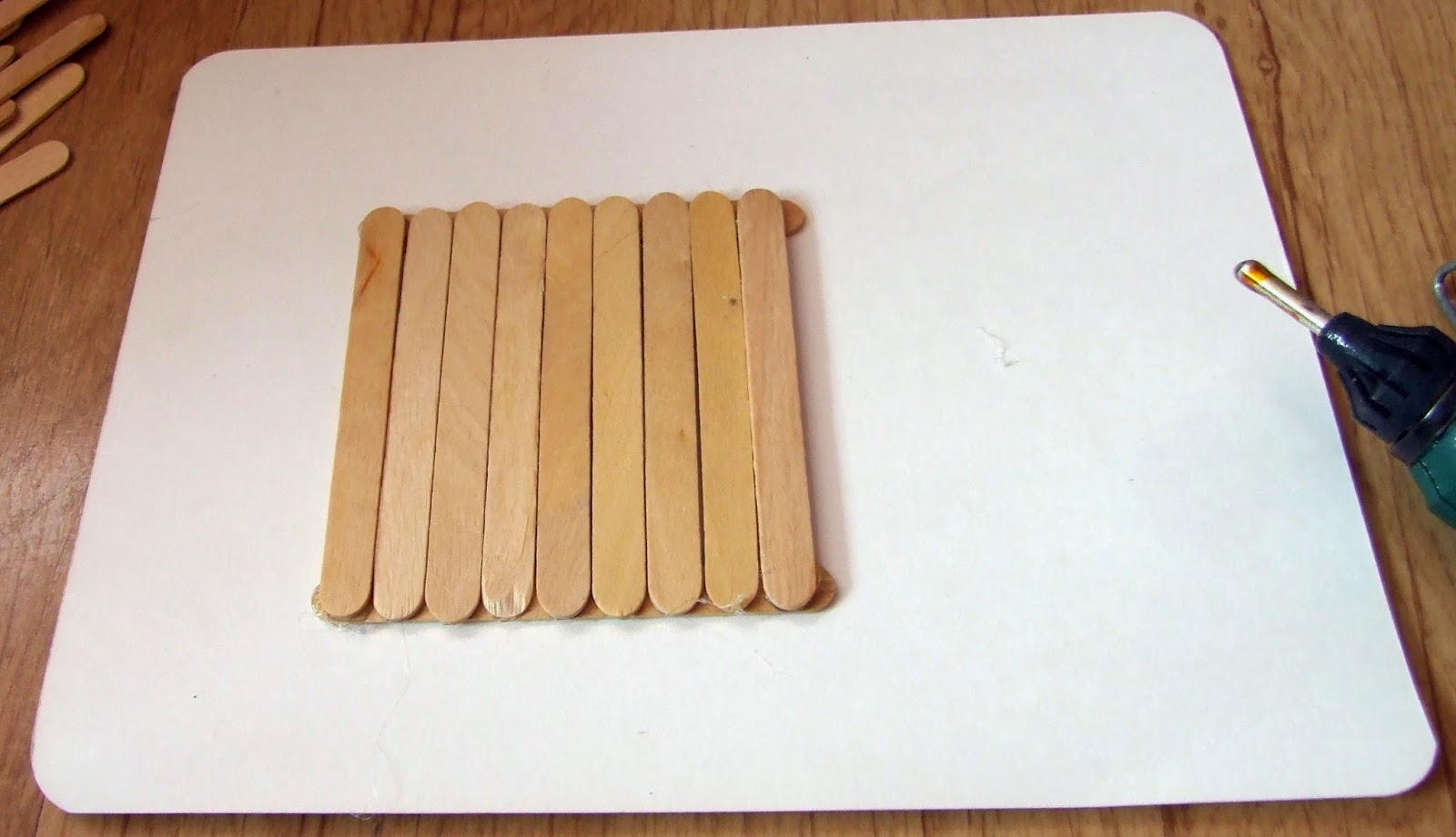 